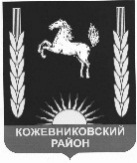 АДМИНИСТРАЦИЯ    кожевниковского   районараспоряжение________________                                                                                                                                         №_______с. Кожевниково   Кожевниковского района   Томской областиПРИЛОЖЕНИЕ к распоряжениюАдминистрации Кожевниковского районаот __________ № ________ПОЛОЖЕНИЕ 
о межведомственной  рабочей группе - муниципальный центр управления Администрации Кожевниковского районаОбщие положения и задачи1.1. Для целей настоящего Положения применяются следующие основные понятия:1.1.1 Платформа обратной связи (далее – ПОС) – подсистема «Единого портала государственных и муниципальных услуг (функций)», обеспечивающая интерактивное взаимодействие государства с гражданами и организациями для решения актуальных задач и проблем посредством механизмов направления сообщений, поступающих ответственным получателям, проведения общественных обсуждений, опросов и голосований по вопросам местного значения, реагирования на сообщения пользователей в социальных сетях.1.1.2 Система «Инцидент Менеджмент» — это подсистема обработки сообщений жителей субъекта Российской Федерации из открытых источников (социальных сетей): ВКонтакте, Одноклассники, Twitter, Facebook, Instagram, иных ресурсов электронной массовой коммуникации. 1.1.3 «BI ЦУР РФ» (Тепловая карта) – информационно-аналитическая система для поддержки принятия управленческих решений, предназначенная для:а) формализации и структурирования обращений, жалоб и сообщений граждан и организаций по социально-значимым тематикам, полученных по всем видам каналов обратной связи;б) мониторинга соблюдения сроков обработки и рассмотрения обращений и сообщений граждан и организаций, поступивших через ПОС и другие интегрированные каналы обратной связи;в) формирования и представления аналитических данных по результатам обработки обращений и сообщений граждан и организаций;г) формирования аналитических данных по основным тематикам обращений граждан и организаций, структурированных по функциональным обязанностям ответственных получателей в целях дальнейшей подготовки и направления предложений по принятию управленческих решений ответственными получателями;д) мониторинга результатов работы ответственных получателей;е) выявления проблемных точек и определения приоритетов по вынесению вопросов для опросов и голосований граждан Российской Федерации с целью принятия решений по формированию планов территориального и стратегического развития.1.1.4 Сообщения – информация о необходимости решения актуальных для граждан и организаций проблем, получаемая ответственными получателями в письменной или устной форме, а также в форме электронного документа, при условии выбора способа подачи этой информации в порядке, не предусмотренном Федеральным законом от 02.05.2006 № 59-ФЗ «О порядке рассмотрения обращений граждан Российской Федерации» (далее – 59-ФЗ). 1.1.5 Обращения – предложение, заявление или жалоба, полученные ответственными получателями в соответствии с порядком, предусмотренным Федеральным законом 59-ФЗ.1.2. Муниципальный центр управления (далее – МЦУ) является межведомственной рабочей группой, осуществляющей следующие задачи:1.2.1 координацию работ по мониторингу и обработке всех видов обращений и сообщений граждан Российской Федерации, иностранных граждан и лиц без гражданства, а также граждан Российской Федерации, постоянно проживающих за пределами территории Российской Федерации, и юридических лиц любых организационно-правовых форм (далее – граждане и организации), поступающих в органы местного самоуправления муниципального образования «Кожевниковский район»;(далее – муниципальное образование), а также муниципальные учреждения, работающие с обращениями и сообщениями граждан, функции и полномочия учредителя которых осуществляют органы местного самоуправления муниципального образования (далее – ответственные получатели), включая платформу обратной связи, систем обратной связи и обработки сообщений, публикуемых гражданами и организациями в общедоступном виде в социальных сетях, мессенджерах, иных средствах электронной массовой коммуникации;1.2.2 оперативное взаимодействие с ответственными получателями по направлениям и тематикам обращений и сообщений;1.2.3 сбор, обработку, аналитику и предоставление информации по вопросам обращений и сообщений граждан и организаций для целей территориального и стратегического планирования развития муниципального образования, а также обеспечения информационной поддержки принятия решений;1.2.4 мониторинг и аналитику сроков и качества ответов, решения проблем и других видов обратной связи, а также участие в сборе информации об удовлетворённости граждан и организаций результатами обработки их обращений и сообщений;1.2.5 выявление первопричин проблем обращений и сообщений граждан и организаций, ускорение решений проблем;1.2.6 создание рекомендаций по взаимодействию структурных подразделений Администрации Кожевниковского района с гражданами и организациями;1.2.7 участие в создании автоправил в системе «Платформа обратной связи», а также механизмов ускоренного решения в системе «Инцидент Менеджмент»;1.2.8 разработку и подготовку предложений по автоматизации и цифровизации процессов муниципального управления;1.2.9 участие в интеграции муниципальных информационных систем в системы «Платформа обратной связи» и «BI ЦУР РФ». 1.3. Основной целью создания МЦУ является обеспечение лиц, принимающих управленческих решения, оперативной информацией в целях принятия объективных управленческих решений.
1.4. В своей деятельности МЦУ руководствуется нормативными правовыми актами Российской Федерации и Томской области, а также настоящим Положением.2. Структура МЦУ2.1. МЦУ объединяет в своем составе следующих ответственных лиц:а) руководитель - куратор МЦУ Администрации Кожевниковского района*;б) заместитель  руководителя - куратора МЦУ Администрации Кожевниковского района, ответственный за работу в ПОС;в) ответственный за работу Администрации Кожевниковского района  в ПОС;б) ответственный за работу Администрации Кожевниковского района в системе «Инцидент менеджмент»; в) ответственный за работу Администрации Кожевниковского района в СМИ и соцсетях.При необходимости отдельные участники рабочей группы могут совмещать исполняемые ими обязанности. 2.2. Руководитель - куратор МЦУ:а) определяет основные направления деятельности и  развития МЦУ;б) обеспечивает решение задач, необходимых для эффективного функционирования МЦУ.2.3. Заместитель руководителя - куратора МЦУ, ответственный за работу в ПОС:а) координирует взаимодействие структурных подразделений, должностных лиц Администрации Кожевниковского района, ответственных получателей с гражданами и организациями в рамках работы МЦУ;б) координирует взаимодействие ответственных получателей с гражданами и организациями в рамках работы ПОС.2.4.  Ответственный за работу Администрации Кожевниковского района  в ПОС:а) организует  сбор, анализ и систематизацию поступающих от граждан и организаций обращений и сообщений по  каналам связи (e-mail  и сайт Администрации района, ССТУ, ОНФ, ПОС); б) курирует сроки получения и сроки  предоставления  ответов на поступающие от граждан и организаций обращения и сообщения по вышеперечисленным каналам связи.2.5 Ответственный за работу Администрации Кожевниковского района в системе «Инцидент Менеджмент»: а) осуществляет функции координатора в системе «Инцидент Менеджмент»;б) проводит своевременный анализ, рейтингование работы органов местного самоуправления с обратной связью по сообщениям граждан и организаций в части работы системы «Инцидент Менеджмент», выявляет причины и факторы роста количества сообщений.2.6. Ответственный за работу Администрации Кожевниковского района в СМИ и социальных сетях:а) осуществляет функции координатора по работе со СМИ и аккаунтами органов местного самоуправления;б) проводит рейтингование работы органов местного самоуправления в социальных сетях. Взаимоотношения и роли в обеспечении функционирования МЦУ3.1 МЦУ выполняет свои функции во взаимодействии со структурными подразделениями Администрации Кожевниковского района, администрациями сельских поселений, подведомственными учреждениями и организациями, Центром управления региона Томской области (далее – ЦУР). 3.2 МЦУ:а) осуществляет проверку и свод информации о реализации мероприятий по направлениям и тематикам деятельности МЦУ в форме аналитической записки для предоставления Главе Кожевниковского района; б) обеспечивает рейтингование ответственных получателей по количеству, срокам рассмотрения и полноте реагирования по существу на обращения, сообщения граждан и организаций, поступающих в адрес ответственных получателей муниципального образования;в) совместно со специалистами ЦУР Томской области обеспечивает создание межведомственных механизмов для ускоренного решения проблем по тематикам обращений и сообщений граждан и организаций;г) предоставляет по запросу ЦУР материалы, относящиеся к функционированию МЦУ;д) предоставляет в ЦУР аналитические материалы о реализации проектов (программ) по функциям и тематикам деятельности МЦУ, а также другие отчетные данные.Рассылка:Бирюкова И.А.;Заместители  Главы района;Главы сельских поселений;Начальники структурных подразделений Администрации района;Соболева Е.Б.;Гарагуля В.А.;Иноземцева Н.Н.О создании рабочей группы - муниципальный центр управления Администрации Кожевниковского района О создании рабочей группы - муниципальный центр управления Администрации Кожевниковского района                Во исполнение пункта 3 перечня поручений Президента Российской Федерации от 01.03.2020 № Пр-354 по итогам заседания Совета по развитию местного самоуправления 30 января 2020 года,                 1.Создать межведомственную рабочую группу - муниципальный центр управления Администрации Кожевниковского района  (далее по тексту - МЦУ) в составе:                 1)Юркин Сергей Викторович, заместитель Главы Кожевниковского района по социальной политике - начальник отдела по культуре, спорту, молодежной политике и связям с общественностью - руководитель - куратор МЦУ;                2)Бирюкова Ирина Анатольевна, управляющий делами Администрации Кожевниковского района - заместитель руководителя - куратора МЦУ, ответственный за работу в ПОС (единой цифровой платформы обратной связи);                    3) Соболева Елена Борисовна, ведущий специалист по документообороту и контролю за исполнением документов Администрации Кожевниковского района -  ответственный за работу в ПОС (единой цифровой платформы обратной связи);                4)Гарагуля Вячеслав Александрович, главный специалист по организации деятельности и взаимодействию с сельскими поселениями Администрации Кожевниковского района - ответственный за работу  в системе «Инцидент Менеджмент»;                    5) Иноземцева Наталья Николаевна, ведущий специалист отдела по культуре, спорту, молодежной политике и связям с общественностью  Администрации Кожевниковского района - ответственный за работу  в СМИ и социальных сетях;                2. Утвердить  Положение о межведомственной  рабочей группе - муниципальный центр управления Администрации Кожевниковского района согласно приложению к настоящему распоряжению;              3.Заместителям Главы Кожевниковского района, начальникам структурных подразделений Администрации  района оперативно и своевременно предоставлять ответственным   должностным  лицам МЦУ, проекты ответов по  решению вопросов, поступивших в сообщениях, обращениях, согласно полномочий и с учетом  вышеуказанного Положения.               4. Заместители Главы района,  начальники структурных подразделений Администрации  района несут персональную ответственность за достоверность и полноту информации, содержащейся в проектах ответов на сообщения, обращения, а также за соблюдение  сроков их предоставления ответственным   должностным  лицам МЦУ;            5.Рекомендовать Главам сельских поселений оперативно и своевременно предоставлять ответственным   должностным  лицам МЦУ, проекты ответов по  решению вопросов, поступивших в сообщениях, обращениях, согласно полномочий и с учетом  вышеуказанного Положения.         6.Разместить настоящее распоряжение на официальном сайте органов местного самоуправления Кожевниковского района.         7. Настоящее распоряжение вступает в силу со дня  его подписания.            8. Контроль за исполнением  настоящего распоряжения  возложить на  заместителя Главы Кожевниковского района по социальной политике - начальника отдела по культуре, спорту, молодежной политике и связям с общественностью Юркина С.В.И.А.Бирюкова838244 (22345)               Во исполнение пункта 3 перечня поручений Президента Российской Федерации от 01.03.2020 № Пр-354 по итогам заседания Совета по развитию местного самоуправления 30 января 2020 года,                 1.Создать межведомственную рабочую группу - муниципальный центр управления Администрации Кожевниковского района  (далее по тексту - МЦУ) в составе:                 1)Юркин Сергей Викторович, заместитель Главы Кожевниковского района по социальной политике - начальник отдела по культуре, спорту, молодежной политике и связям с общественностью - руководитель - куратор МЦУ;                2)Бирюкова Ирина Анатольевна, управляющий делами Администрации Кожевниковского района - заместитель руководителя - куратора МЦУ, ответственный за работу в ПОС (единой цифровой платформы обратной связи);                    3) Соболева Елена Борисовна, ведущий специалист по документообороту и контролю за исполнением документов Администрации Кожевниковского района -  ответственный за работу в ПОС (единой цифровой платформы обратной связи);                4)Гарагуля Вячеслав Александрович, главный специалист по организации деятельности и взаимодействию с сельскими поселениями Администрации Кожевниковского района - ответственный за работу  в системе «Инцидент Менеджмент»;                    5) Иноземцева Наталья Николаевна, ведущий специалист отдела по культуре, спорту, молодежной политике и связям с общественностью  Администрации Кожевниковского района - ответственный за работу  в СМИ и социальных сетях;                2. Утвердить  Положение о межведомственной  рабочей группе - муниципальный центр управления Администрации Кожевниковского района согласно приложению к настоящему распоряжению;              3.Заместителям Главы Кожевниковского района, начальникам структурных подразделений Администрации  района оперативно и своевременно предоставлять ответственным   должностным  лицам МЦУ, проекты ответов по  решению вопросов, поступивших в сообщениях, обращениях, согласно полномочий и с учетом  вышеуказанного Положения.               4. Заместители Главы района,  начальники структурных подразделений Администрации  района несут персональную ответственность за достоверность и полноту информации, содержащейся в проектах ответов на сообщения, обращения, а также за соблюдение  сроков их предоставления ответственным   должностным  лицам МЦУ;            5.Рекомендовать Главам сельских поселений оперативно и своевременно предоставлять ответственным   должностным  лицам МЦУ, проекты ответов по  решению вопросов, поступивших в сообщениях, обращениях, согласно полномочий и с учетом  вышеуказанного Положения.         6.Разместить настоящее распоряжение на официальном сайте органов местного самоуправления Кожевниковского района.         7. Настоящее распоряжение вступает в силу со дня  его подписания.            8. Контроль за исполнением  настоящего распоряжения  возложить на  заместителя Главы Кожевниковского района по социальной политике - начальника отдела по культуре, спорту, молодежной политике и связям с общественностью Юркина С.В.И.А.Бирюкова838244 (22345)